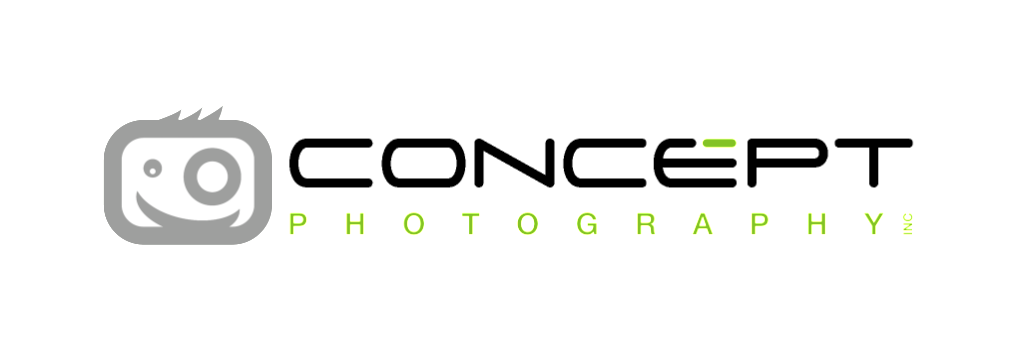 Photo Day is:  September 13thRetake Day is:  October 17thOrder By:
 Please allow 3-4 weeks after this date for your child's portraits to be delivered to the schoolIMPORTANT: Any orders placed after this date will be subject to an $8 shipping fee and will be delivered directly to your home. Visit myportraits.caWe’re here to help.Please contact us directly with any questions.lance@conceptphoto.ca    250.741.4209